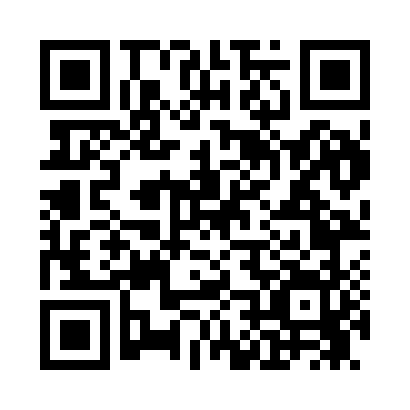 Prayer times for Adverse, Nevada, USAWed 1 May 2024 - Fri 31 May 2024High Latitude Method: Angle Based RulePrayer Calculation Method: Islamic Society of North AmericaAsar Calculation Method: ShafiPrayer times provided by https://www.salahtimes.comDateDayFajrSunriseDhuhrAsrMaghribIsha1Wed4:175:4012:364:267:338:562Thu4:155:3812:364:267:348:583Fri4:145:3712:364:277:358:594Sat4:125:3612:364:277:369:005Sun4:115:3512:364:277:379:026Mon4:095:3412:364:277:389:037Tue4:085:3312:364:277:399:048Wed4:065:3212:364:287:409:069Thu4:055:3112:364:287:419:0710Fri4:035:3012:354:287:429:0811Sat4:025:2912:354:287:439:1012Sun4:015:2812:354:297:449:1113Mon3:595:2712:354:297:459:1214Tue3:585:2612:354:297:469:1315Wed3:575:2512:354:297:479:1516Thu3:565:2412:364:307:489:1617Fri3:555:2312:364:307:489:1718Sat3:535:2212:364:307:499:1819Sun3:525:2112:364:307:509:2020Mon3:515:2112:364:317:519:2121Tue3:505:2012:364:317:529:2222Wed3:495:1912:364:317:539:2323Thu3:485:1912:364:317:549:2424Fri3:475:1812:364:327:549:2625Sat3:465:1712:364:327:559:2726Sun3:455:1712:364:327:569:2827Mon3:445:1612:364:327:579:2928Tue3:445:1612:374:337:589:3029Wed3:435:1512:374:337:589:3130Thu3:425:1512:374:337:599:3231Fri3:415:1412:374:338:009:33